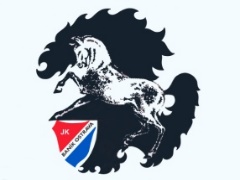 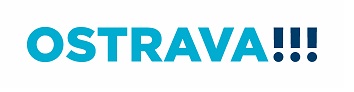 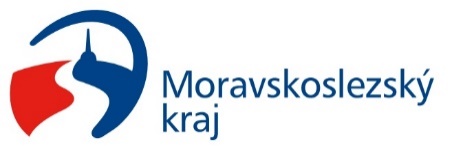 Jezdecký klub Baník Ostrava – subjekt ČJF (MH0035)  Rozpis 57.ročník Velká cena OstravyMemoriál plk.Jana HavlaČeský skokový pohár 202113. – 15.8.2021Přihláška na závody: http://www.jezdectvi.orgZákladní ustanovení.Základní informace	Funkcionáři závodů:Technické parametryKolbiště:		travnaté	120m x 50mOpracoviště:		písčité		70m x 80mPřihlášky a časový rozvrhUzávěrkaUzávěrka přihlášek na ustájení je ve středu 4.8.2021       Uzávěrka všech přihlášek je v úterý 10.8.2021PřihláškyDle PJS výhradně přes Online přihláškový systém ČJF: http://www.jezdectvi.org (výjimku mají pouze zahraniční jezdci, kteří se mohou hlásit na na email: jkbanik@email.cz )PrezentacePrezentace hodinu před začátkem soutěží toho dne v kanceláři nebo telefonicky. (tel. 737961012)Technická poradaTechnická porada se nekoná, veškeré informace budou dostupné při prezentaciČasový rozvrh Pátek 	  13.8. začátek 9:00 soutěže č.1-5Sobota 14.8. začátek 9:00 soutěže č.6-10Neděle 15.8. začátek 9:00 soutěže č.11-13			Cca 14:30 soutěž č.14 - VC OstravyPořadatel si vyhrazuje právo změny časového rozvrhu dle počtu přihlášených. Sekretariát závodůSekretariát závodů je umístěn v kanceláři jezdeckého střediska. Číslo telefonu je 737 961 012, email: jkbanik@email.czSoutěžePátek 21.5.2021	č.1:  	Skoková soutěž se stupňovanou obtížností do 105cm – pouze AT	105cm		Kvalifikace Amateur tour 2021	č.2 : 	Dvoufázové skákání speciální 110/115cm				110/115 cm		Kvalifikace Amateur tour 2021	č.3 : 	Skoková soutěž L** s návazným rozeskakováním 				č.4:   	Kvalif. kolo Czech Junior Cup – soutěž s hendikepem		115/120 cm	č.5:	Dvoufázové skákání speciální 130/130cm 				130/130 cmSobota 22.5.2021č.6 :	Skoková soutěž L* na čas 						č.7:  	Kvalif. kolo Czech Junior Cup – soutěž s hend.,na styl jezdce	115/120 cmč.8:  	Skoková soutěž S* na finále						č.9: 	Memoriál plk. Jana Havla, Skoková soutěž ST* na rozeskakování	č.10:	Finále Amateur Tour 2021						110cmNeděle 23.5.2021č.11:	Skoková soutěž S* s návazným rozeskakováním				č.12:  	Finálové kolo Czech Junior Cup – soutěž s hendikepem		120/125 cmč.13: 	Skoková soutěž seriálu s 1 rozeskakováním – seriál U25		č.14:  	VELKÁ CENA OSTRAVY 2021					Soutěže, startovné / zápisné a cenySoutěž č.1 – Stupňovaná obtížnost do 105cm – soutěž je otevřená pouze pro účastníky AT 2021Hodnocení dle čl.269. – 8 překážek bez žolíkaStartovné: 250 KčFinanční ceny v hodnotě: 2 500,- Kč (800, 600, 450, 350, 300)Soutěž je kvalifikace pro Amateur tour 2021Soutěž č.2 – Dvoufázové skákání speciální 110/115cmHodnocení dle čl.274.2.5. Soutěž je kvalifikace pro Amateur tour 2021Startovné: 300 KčFinanční ceny v hodnotě: 5 000,- Kč (1 400, 1 000, 700, 500, 500, 500, 400)Soutěž č.3 – Skoková soutěž st. L**Hodnocení dle čl.298.2.4. s návazným rozeskakovánímStartovné: 300 KčFinanční ceny v hodnotě: 7000,- Kč (1800,1400,1000,800,800,600,600)Soutěž č.4 – Skoková soutěž s handicapem L*/L** – uzavřená soutěžKval.kolo Czech Junior Cup 2021 – 12-15 let – L*Kval.kolo Czech Junior Cup 2021 – 16-18 let – L**Hodnocení dle čl.238.2.2. na rozeskakováníStartovné: 300 KčFinanční ceny v hodnotě: 5 000,- Kč (1 650, 1 300, 900, 650, 500)Soutěž č.5 – Dvoufázové skákání speciální 130cm/130cmHodnocení dle čl. 274.2.5. Startovné: 400 KčFinanční ceny v hodnotě: 15 000,- Kč (4500, 3000,2500,2000,1500,1000,500)Sobota:Soutěž č.7 – Skoková soutěž st. L*Hodnocení dle čl.238.2.1. na časStartovné: 300 KčFinanční ceny v hodnotě: 7000,- Kč (1800,1400,1000,800,800,600,600)Soutěž č.8 – Skoková soutěž s handicapem L*/L** – uzavřená soutěžKval.kolo Czech Junior Cup 2021 – 12-15 let – L*Kval.kolo Czech Junior Cup 2021 – 16-18 let – L**Hodnocení dle čl.298.1.1.2 – styl jezdceStartovné: 300 KčFinanční ceny v hodnotě: 5 000,- Kč (1 650, 1 300, 900, 650, 500)Soutěž č.9 – Skoková soutěž st. S*Hodnocení dle čl.276.2.N. - Finále pro 8 koní.Zařazení dvojic do finále dle trestných bodů a času ze základního kola. Startovné: 400 KčFinanční ceny v hodnotě: 15 000,- Kč (4500, 3000,2500,2000,1500,1000,500)Soutěž č.9 – Skoková soutěž st. ST* - Memoriál plk. Jana HavlaHodnocení dle čl.238.2.2. s rozeskakovánímStartovné: 600 KčFinanční ceny v hodnotě: 30 000,- Kč (9000, 7000,5000,3500,2500,1400,1000,600)Soutěž č.10 – Skoková soutěž st. ZL – Finále Amateur tour 2021 Hodnocení dle čl.238.2.2. s rozeskakováním Do finále postupuje 25 dvojic z kvalifikacíStartovné: 500 KčFinanční ceny v hodnotě: 5 000,- Kč (1 400, 1 100, 800, 600, 600, 500)Neděle:Soutěž č.11 – Parkur st. S*Hodnocení dle čl. 298.2.4. s návazným rozeskakováním Startovné: 400 KčFinanční ceny v hodnotě: 15 000,- Kč (4500, 3000,2500,2000,1500,1000,500)Soutěž č.12 – Skoková soutěž s handicapem L**/S* – uzavřená soutěžFinále Czech Junior Cup 2021 – 12-15 let – L**Finále Czech Junior Cup 2021 – 16-18 let – S*Hodnocení dle čl.238.2.2. s rozeskakovánímDo finále postupuje nejlepších 50 dvojic z kvalifikacíStartovné: 400 KčFinanční ceny v hodnotě: 10 000,- Kč (3 000, 2 500, 1 500, 1000, 1000, 1000)Soutěž č.13 – Parkur st. ST* - U25Hodnocení dle čl.238.2.2. s rozeskakovánímStartovné: 400 KčFinanční ceny v hodnotě: 10 000,- Kč (3000,2500,1800,1000,700,500,500)Soutěž č.14 – Velká cena Ostravy - Skoková soutěž st. T*Hodnocení dle čl.276.2.N. Jednokolová soutěž s finále.Soutěž započítávána do Českého skokového poháru 2021Do finále postupuje prvních deset dvojic po základním kole, každopádně všichni bez trestných bodů .Hlavní rozhodčí může upravit startovní pořadí ve finále, tak aby jezdci startující na dvou koních měli dostatek času na přípravu druhého koně.Startovné: 1000 KčFinanční ceny v hodnotě: 70 000,- Kč (18000,15000, 11000, 9000, 7000, 4000, 2000, 2x1500, 1000)Technická ustanoveníPředpisy Závody se řídí platnými Pravidly jezdeckého sportu (PJS), Všeobecnými pravidly ČJF (VP), Veterinárními pravidly, STP a tímto rozpisem závodů.Účastníci budou dekorování dle VP čl. 126Ceny budou udíleny dle VP čl.  128 Námitky a stížnosti v souladu s VP a PJS.Sázky nejsou povoleny.Veterinární předpisyPřed vyložením koní je nutno odevzdat příslušné veterinární doklady (průkazy koní), které musí obsahovat doklady platné pro přesun koní dle veterinárních směrnic pro příslušný rok.Účastníci závodů jsou povinni se řídit pokyny určeného pracovníka – pořadatele a to včetně vyložení koní do příchodu veterinárního lékaře.Kontrolu průkazů a zdravotního stavu koní provede veterinární lékař závodů při příjezdu.5.3. 	Protiepidemiologická opatření COVID-19, EHV- EHV-4Pořadatel si vyhrazuje právo upravit režim areálu dle aktuálních protiepidemických opatření, která musí všichni účastníci závodů plně respektovat a dodržovat. Jejich nedodržování může být důvodem k  vykázání jedince z areálu  bez nároku na jakékoli kompenzace a náhrady.Pořadatel si vyhrazuje právo na změnu  programu závodů ,v  případně nutnosti  a to z z důvodu aktuálních protiepidemických opatření.Obecné informaceOdpovědnost pořadatelePořadatel neručí za úrazy jezdců a koní, jakožto ani za nehody, onemocnění, ztráty předmětů a jejich poškození. Za způsobilost (jezdce i koně) účastnit se příslušné soutěže (tedy i za případné úrazy) je dle VP odst. 118 plně odpovědný přihlašovatel. Veškeré náklady spojené s účastí na závodech hradí vysílací složka / přihlašovatel.Informace pro majitele psůPsy je povoleno vodit v areálu pouze na vodítku. Volným pobíháním psů ohrožujete zdraví a život jezdců v kolbišti a opracovišti !Ustájení, elektrické přípojkyUstájení pořadatel zajišťuje za poplatek 1800 Kč za box/celé závody nebo v případě nenaplnění kapacity bude poskytnuta možnost 600 Kč za box/den.Připojení kamionu na el.energii 100 Kč/denUbytování – Ubytování poředatel nezajišťujeOstatní službyLékařská služba – uvedena v bodě 1.2 (Funkcionáři závodů) tohoto rozpisuVeterinární služba – zajištěna proti úhraděObčerstvení – zajištěno v areálu závodiště po celý denSchvalovací doložkaRozpis zpracoval:								Rozpis za OV ČJF schválil: Hudeček Jan, 9.7.20211.1.1.Kategorie závodů:CSN-A1.1.2.Číslo závodů ČJF:210813H11.1.3.Název závodů:Velká cena Ostravy1.1.4.Pořadatel:Jezdecký klub Baník Ostrava MH00351.1.5.Datum závodů:13.-15.8.20211.1.6.Místo konání:Jezdecký areál JK Baník Ostrava, Ostrava-Stará BěláŘeditel závodů:RNDr. Lubomír Staš CSc.Sekretář závodů:Ing. Karla HudečkováKontaktní osoba:Ing. Karla HudečkováHlavní rozhodčí:Darja Hrůzková H0046Sbor rozhodčích:Vitězslav Hrůzek H0290Richard Bauer H0128Zuzana Školeková H3161Stavitel parkurů:Pavel Hudeček H0050Asistent stavitele:Jan Hudeček H3483Stylový rozhodčí:Miroslav Nákelný H0067Komisař na opracovišti:Určí hlavní rozhodčíHlasatel:Aleš SuchánekZpracovatel výsledků:Richard BauerElektronická časomíra:Richard BauerLékařská služba:Michal KurekVeterinární dozor:MVDr. Václav Petr